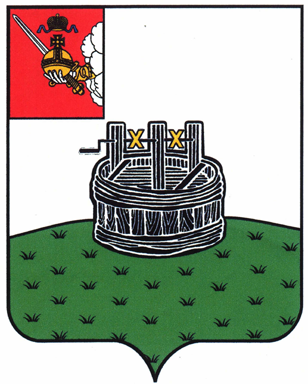 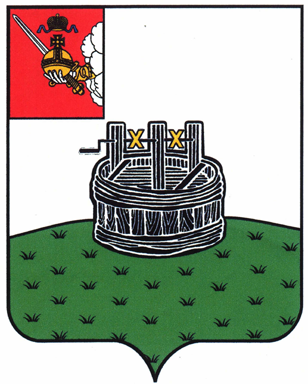 АДМИНИСТРАЦИЯ ГРЯЗОВЕЦКОГО МУНИЦИПАЛЬНОГО ОКРУГАП О С Т А Н О В Л Е Н И Е                                г. Грязовец  О внесении изменений в постановление администрации округа от 27.11.2023 № 2919 «Об утверждении перечня главных администраторов доходов бюджета Грязовецкого муниципального округа»В соответствии с пунктом 3.2 статьи 160.1 Бюджетного кодекса Российской                Федерации Администрация Грязовецкого муниципального округа ПОСТАНОВЛЯЕТ:1. Внести в перечень главных администраторов доходов бюджета Грязовецкого муниципального округа, утвержденный постановлением администрации Грязовецкого муниципального округа от 27.11.2023 № 2919 «Об утверждении перечня главных             администраторов доходов бюджета Грязовецкого муниципального округа»,                             следующие изменения: 1.1. Сидоровское территориальное управление администрации Грязовецкого муниципального округа Вологодской области, после строки:дополнить строкой следующего содержания:1.2. Управление финансов Администрации Грязовецкого муниципального         округа Вологодской области, после строки:дополнить строкой следующего содержания:после строки:дополнить строками следующего содержания:2. Настоящее постановление вступает в силу со дня его подписания, подлежит размещению на официальном сайте Грязовецкого муниципального округа.Глава Грязовецкого муниципального округа                                                          С.А. Фёкличев01.02.2024№2132581 08 04020 01 0000 110Государственная пошлина за совершение нотариальных                    действий должностными лицами органов местного                            самоуправления, уполномоченными в соответствии                                 с законодательными актами Российской Федерации                               на совершение нотариальных действий2581 11 05034 14 0000 120Доходы от сдачи в аренду имущества, находящегося                                 в оперативном управлении органов управления муниципальных округов и созданных ими учреждений (за исключением                      имущества муниципальных бюджетных и автономных                          учреждений)2992 02 25113 14 0000 150Субсидии бюджетам муниципальных округов                                 на софинансирование капитальных вложений в объекты                   государственной (муниципальной) собственности субъектов Российской Федерации и (или) софинансирование                             мероприятий, не относящихся к капитальным вложениям                     в объекты государственной (муниципальной) собственности субъектов Российской Федерации2992 02 25171 14 0000 150Субсидии бюджетам муниципальных округов на оснащение (обновление материально-технической базы) оборудованием, средствами обучения и воспитания образовательных организаций различных типов для реализации дополнительных общеразвивающих программ, для создания информационных систем в образовательных организациях2992 02 25576 14 0000 150Субсидии бюджетам муниципальных округов на обеспечение комплексного развития сельских территорий2992 02 25599 14 0000 150Субсидии бюджетам муниципальных округов на подготовку проектов межевания земельных участков и на проведение               кадастровых работ2992 02 25750 14 0000 150Субсидии бюджетам муниципальных округов на реализацию мероприятий по модернизации школьных систем образования